          《在线课堂》学习单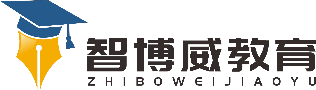 班级：                姓名：                 单元数学6年级下册第5单元课题数学广角例1、例2温故知新1，把4支铅笔放进3个笔筒中,不管怎么放,总有一个笔筒里至少有2支铅笔,为什么呢？可以这样想:如果每个笔筒只放1支铅笔,最多放(　　)支。剩下的(　　)支还要放进其中的一个笔筒,所以至少有(　　)支铅笔放进同一个笔筒。自主攀登2，把7本书放进3个抽屉中,不管怎么放,总有一个抽屉至少放进3本书。分析:(1)把7本书放进3个抽屉里,如果每个抽屉里先放2本,还剩1本,这本书不管放到哪个抽屉里,总有一个抽屉里至少有(　　)本书。用算式表示: 稳中有升3、从某校学生中任意挑选13名学生,那么在这13名学生中至少有(　　　　)人属相相同。4、把15只鸽子放到4只鸽笼里,至少有几只鸽子放到同一只鸽笼里?说句心里话